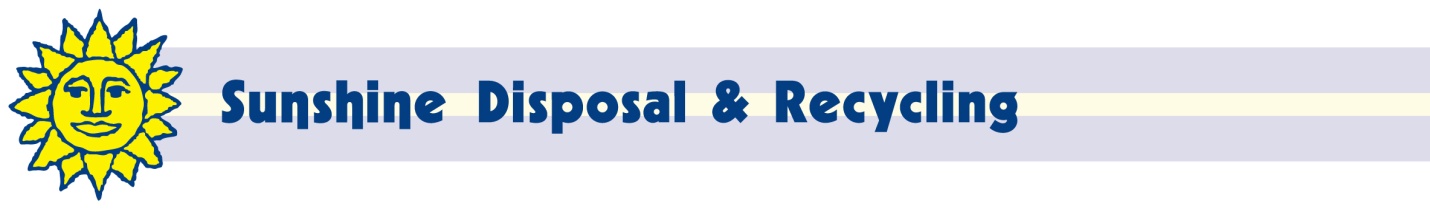 September 8, 2015Steven V. King, Executive Director and SecretaryWashington Utilities and Transportation CommissionPO Box 47250Olympia, WA 98504-4720Dear Mr. King:Enclosed are proposed revisions to Tariff 3 of Torre Refuse & Recycling d/b/a Sunshine Disposal & Recycling (G-260).The purpose of this filing is to adjust rates to reflect route changes in Spokane County that result in waste being shipped to the Spokane Waste-to-Energy facility.The net impact of these changes will decrease revenue approximately $82,000 or 2.5% annually.  Customers will be notified of the rate change on their next regular billing.We request waiver from the requirements of WAC 480-07-520 due to the fact that this rate change only covers changes in disposal cost.  We also request LSN handling with rates to become effective October 1, 2015. If I can be of any further assistance, please contact me at 509-924-5678 x217 or               509-252-3500 (fax) or at johnl@sunshinedisposal.com.Respectfully,John LloydChief Financial Officer